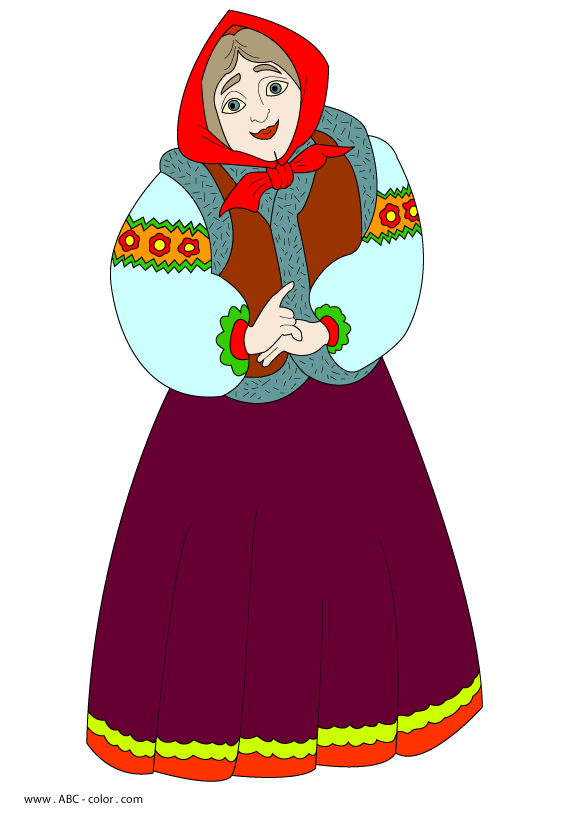 Воспитатель: Стёпочкина Маргарита Сергеевна18.03.2016  гЦель: формирование элементарных математических представлений у детей в совместной игровой деятельностиЗадачи: — Формировать у детей  умение считать от 1 до 5.—  учить детей правильно выполнять определенные действия, на основе наглядно – образного  мышления.— Воспитывать гостеприимство и чувство доброты Предварительная работа:  чтение сказки К. И. Чуковского «Федорино горе»Воспитатель: Входит  вместе с детьми и читает отрывок из произведения К. Чайковского «Федорино горе» Скачет сито по полям,
А корыто по лугам.
За лопатою метла
Вдоль по улице пошла.
Топоры-то, топоры
Так и сыплются с горы.
Испугалась коза,
Растопырила глаза:
«Что такое? Почему?
Ничего я не пойму»Воспитатель: Ребята, из какого произведения этот отрывок?Дети: Федорино гореВоспитатель:  Правильно, Федорино горе. И сегодня бабушка Федора пришла к нам в гости. Мне кажется, что она грустная, как вы думаете почему?Дети: Она искала свою посуду, нашла, а потом ее мыла.Воспитатель:  правильно ребята. Но бабушка Федора не умеет считать. Давайте ей поможем, сосчитаем ее посуду.(карточки с изображение посуды). Каждый ребенок называет число со своей карточкиВоспитатель:  Скажите ребята, а чего же больше у бабушки Федоры?Дети: ЛожекВоспитатель: А чего меньше? Дети: ВилокА посмотрите ребята слева от себя, справа от себя. Какие предметы видите и сколько их. Дети: называютВоспитатель: Молодцы правильно сосчитали, а теперь найдите цифру соответствующую  вашей  посуде. (Дети подходят к доске и находят соответствующую цифру).Воспитатель: Давайте с вами повторим цифры от 1 до 5 в прямом и обратном порядке.Воспитатель: Молодцы. Ну а сейчас присаживайтесь за стол. Садитесь прямо, спинка прямая, ноги вместе. Перед вами карточка с изображением точек и предметов. Нужно соотнести точку с соответствующим количеством предметов. Например,  2 точки, значит,  ищем 2 предмета  и проводим к ним линию.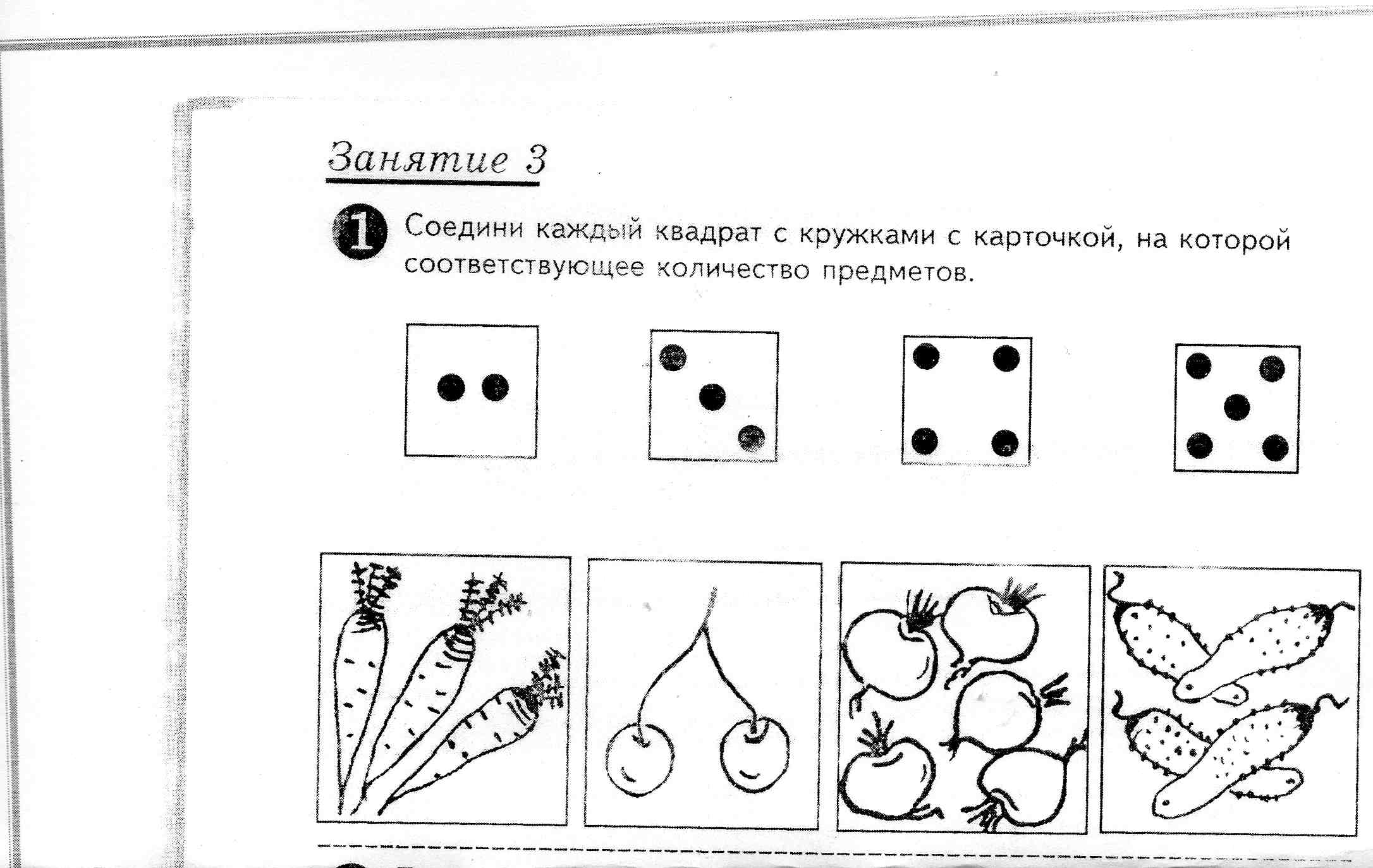 Воспитатель: Значит сколько у нас моркови, вишни, свеклы, огурцов?Дети: Моркови -3, вишни -2, свеклы -5, огурцов -4. Воспитатель: Молодцы все правильно сделали.Ну а теперь ребятки давайте поиграем в игру «Найди пару»Воспитатель: Молодцы,  мы с вами и посчитали, и нашли пару, соотнесли точки с количеством предметов.  Давайте еще поиграем. Встаем в круг, покажите мне ребята большой круг, а теперь маленький, высокое дерево, низкое дерево, широкую ленточку, узкую ленточку. Молодцы. Образуйте пару взрослый и ребенок. Дети подходят к взрослым берут за руки и выходят в середину группы.Воспитатель: Ребята, скажите, какие вы?Дети: Гость высокий, ребенок низкий, дружная.Воспитатель: Правильно. А давайте, развеселим нашу бабушку Федору и потанцуем с ней. (Дети танцуют с гостями)Танец: (Вперед 4 шага, назад 4 шага). Аудиозапись 6 развперёд 4 шага назад 4 шага кружится кружится наш хоровод ручками похлопали ножками потопали плечиком подвигаема потом попрыгали Воспитатель: Бабушка Федора говорит всем спасибо, она очень рада, что попала именно к вам и многое вспомнила.Для продолжения   форума Большая перемена предлагаю пройти в музыкальный зал.